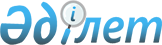 Батыс Қазақстан облыстық мәслихатының 2015 жылғы 14 желтоқсандағы № 29-2 "2016-2018 жылдарға арналған облыстық бюджет туралы" шешіміне өзгерістер енгізу туралы
					
			Күшін жойған
			
			
		
					Батыс Қазақстан облыстық мәслихатының 2016 жылғы 15 қыркүйектегі № 6-1 шешімі. Батыс Қазақстан облысының Әділет департаментінде 2016 жылғы 21 қыркүйекте № 4556 болып тіркелді. Күші жойылды - Батыс Қазақстан облыстық мәслихатының 2017 жылғы 24 ақпандағы № 9-17 шешімімен      Ескерту. Күші жойылды - Батыс Қазақстан облыстық мәслихатының 24.02.2017 № 9-17 шешімімен (алғашқы ресми жарияланған күнінен бастап қолданысқа енгізіледі).

      Қазақстан Республикасының 2008 жылғы 4 желтоқсандағы Бюджет кодексіне және Қазақстан Республикасының 2001 жылғы 23 қаңтардағы "Қазақстан Республикасындағы жергілікті мемлекеттік басқару және өзін-өзі басқару туралы" Заңына сәйкес, облыстық мәслихат ШЕШІМ ҚАБЫЛДАДЫ:

      1. Батыс Қазақстан облыстық мәслихатының 2015 жылғы 14 желтоқсандағы № 29-2 "2016-2018 жылдарға арналған облыстық бюджет туралы" шешіміне (Нормативтік құқықтық актілерді мемлекеттік тіркеу тізілімінде № 4190 тіркелген, 2015 жылғы 24 желтоқсандағы "Орал өңірі" газетінде жарияланған) мынадай өзгерістер енгізілсін:

      4-3-тармақ мынадай редакцияда жазылсын:

      "4-3. 2016 жылға арналған облыстық бюджетте аудандық (қалалық) бюджеттерге облыстық бюджет қаражат есебінен бөлінетін нысаналы даму трансферттері және ағымдағы нысаналы трансферттердің жалпы сомасы 7 877 290 мың теңге көлемінде қарастырылғаны ескерілсін, соның ішінде:

      4 913 784 мың теңге – ағымдағы нысаналы трансферттер;

      2 963 506 мың теңге – нысаналы даму трансферттері.

      Аталған сомаларды аудандық (қалалық) бюджеттерге бөлу облыс әкімдігінің қаулысы негізінде жүзеге асырылады.";

      10-тармақ мынадай редакцияда жазылсын:

      "10. 2016 жылға арналған облыстың жергілікті атқарушы органдарының резерві 445 240 мың теңге көлемінде бекітілсін.";

      аталған шешімнің 1 - қосымшасы осы шешімнің қосымшасына сәйкес жаңа редакцияда жазылсын.

      2. Облыстық мәслихат аппаратының басшысы (А.Сұлтанов) осы шешімнің әділет органдарында мемлекеттік тіркелуін, "Әділет" ақпараттық-құқықтық жүйесінде және бұқаралық ақпарат құралдарында оның ресми жариялануын қамтамасыз етсін.

      3. Осы шешім 2016 жылдың 1 қаңтарынан бастап қолданысқа енгізіледі.

 2016 жылға арналған облыстық бюджет
					© 2012. Қазақстан Республикасы Әділет министрлігінің «Қазақстан Республикасының Заңнама және құқықтық ақпарат институты» ШЖҚ РМК
				
      Сессия төрағасы

Ж.Жақыпов

      Облыстық мәслихат хатшысы

М.Құлшар
2016 жылғы 15 қыркүйектегі
Батыс Қазақстан облыстық
мәслихаттың № 6-1 шешіміне
қосымша2015 жылғы 14 желтоқсандағы
Батыс Қазақстан облыстық
мәслихаттың №29-2 шешіміне
1 – қосымшаСанаты

Санаты

Санаты

Санаты

Санаты

Сомасы,
мың теңге

Сыныбы

Сыныбы

Сыныбы

Сыныбы

Сомасы,
мың теңге

Iшкi сыныбы

Iшкi сыныбы

Iшкi сыныбы

Сомасы,
мың теңге

Атауы

Атауы

Сомасы,
мың теңге

1

2

3

4

4

5

1) Кірістер

1) Кірістер

120 886 282

1

Салықтық түсімдер

Салықтық түсімдер

29 395 424

01

Табыс салығы

Табыс салығы

8 938 432

2

Жеке табыс салығы

Жеке табыс салығы

8 938 432

03

Әлеуметтiк салық

Әлеуметтiк салық

15 058 423

1

Әлеуметтік салық

Әлеуметтік салық

15 058 423

05

Тауарларға, жұмыстарға және қызметтерге салынатын iшкi салықтар

Тауарларға, жұмыстарға және қызметтерге салынатын iшкi салықтар

5 398 569

3

Табиғи және басқа да ресурстарды пайдаланғаны үшiн түсетiн түсiмдер

Табиғи және басқа да ресурстарды пайдаланғаны үшiн түсетiн түсiмдер

5 398 569

4

Кәсіпкерлік және кәсіби қызметті жүргізгені үшін алынатын алымдар

Кәсіпкерлік және кәсіби қызметті жүргізгені үшін алынатын алымдар

0

07

Басқа да салықтар

Басқа да салықтар

0

1

Басқа да салықтар

Басқа да салықтар

0

2

Салықтық емес түсiмдер

Салықтық емес түсiмдер

2 088 028

01

Мемлекеттiк меншiктен түсетiн кiрiстер

Мемлекеттiк меншiктен түсетiн кiрiстер

143 427

1

Мемлекеттiк кәсiпорындардың таза кiрiсi бөлiгiнiң түсiмдерi

Мемлекеттiк кәсiпорындардың таза кiрiсi бөлiгiнiң түсiмдерi

8 870

3

Мемлекет меншiгiндегi акциялардың мемлекеттiк пакеттерiне дивидендтер

Мемлекет меншiгiндегi акциялардың мемлекеттiк пакеттерiне дивидендтер

0

4

Мемлекет меншігінде тұрған, заңды тұлғалардағы қатысу үлесіне кірістер

Мемлекет меншігінде тұрған, заңды тұлғалардағы қатысу үлесіне кірістер

3 650

5

Мемлекет меншігіндегі мүлікті жалға беруден түсетін кірістер

Мемлекет меншігіндегі мүлікті жалға беруден түсетін кірістер

18 218

6

Бюджет қаражатын банк шоттарына орналастырғаны үшiн сыйақылар

Бюджет қаражатын банк шоттарына орналастырғаны үшiн сыйақылар

4 059

7

Мемлекеттiк бюджеттен берiлген кредиттер бойынша сыйақылар

Мемлекеттiк бюджеттен берiлген кредиттер бойынша сыйақылар

108 630

03

Мемлекеттік бюджеттен қаржыландырылатын мемлекеттік мекемелер ұйымдастыратын мемлекеттік сатып алуды өткізуден түсетін ақша түсімдері

Мемлекеттік бюджеттен қаржыландырылатын мемлекеттік мекемелер ұйымдастыратын мемлекеттік сатып алуды өткізуден түсетін ақша түсімдері

55

1

Мемлекеттік бюджеттен қаржыландырылатын мемлекеттік мекемелер ұйымдастыратын мемлекеттік сатып алуды өткізуден түсетін ақша түсімдері

Мемлекеттік бюджеттен қаржыландырылатын мемлекеттік мекемелер ұйымдастыратын мемлекеттік сатып алуды өткізуден түсетін ақша түсімдері

55

04

Мемлекеттік бюджеттен қаржыландырылатын, сондай-ақ Қазақстан Республикасы Ұлттық Банкінің бюджетінен (шығыстар сметасынан) ұсталатын және қаржыландырылатын мемлекеттік мекемелер салатын айыппұлдар, өсімпұлдар, санкциялар, өндіріп алулар

Мемлекеттік бюджеттен қаржыландырылатын, сондай-ақ Қазақстан Республикасы Ұлттық Банкінің бюджетінен (шығыстар сметасынан) ұсталатын және қаржыландырылатын мемлекеттік мекемелер салатын айыппұлдар, өсімпұлдар, санкциялар, өндіріп алулар

922 150

1

Мұнай секторы ұйымдарынан түсетін түсімдерді қоспағанда, мемлекеттік бюджеттен қаржыландырылатын, сондай-ақ Қазақстан Республикасы Ұлттық Банкінің бюджетінен (шығыстар сметасынан) ұсталатын және қаржыландырылатын мемлекеттік мекемелер салатын айыппұлдар, өсімпұлдар, санкциялар, өндіріп алулар

Мұнай секторы ұйымдарынан түсетін түсімдерді қоспағанда, мемлекеттік бюджеттен қаржыландырылатын, сондай-ақ Қазақстан Республикасы Ұлттық Банкінің бюджетінен (шығыстар сметасынан) ұсталатын және қаржыландырылатын мемлекеттік мекемелер салатын айыппұлдар, өсімпұлдар, санкциялар, өндіріп алулар

922 150

06

Басқа да салықтық емес түсімдер

Басқа да салықтық емес түсімдер

1 022 396

1

Басқа да салықтық емес түсімдер

Басқа да салықтық емес түсімдер

1 022 396

3

Негізгі капиталды сатудан түсетін түсімдер

Негізгі капиталды сатудан түсетін түсімдер

12 557

01

Мемлекеттік мекемелерге бекітілген мемлекеттік мүлікті сату

Мемлекеттік мекемелерге бекітілген мемлекеттік мүлікті сату

12 557

1

Мемлекеттік мекемелерге бекітілген мемлекеттік мүлікті сату

Мемлекеттік мекемелерге бекітілген мемлекеттік мүлікті сату

12 557

4

Трансферттердің түсімдері

Трансферттердің түсімдері

89 390 273

01

Төмен тұрған мемлекеттiк басқару органдарынан трансферттер

Төмен тұрған мемлекеттiк басқару органдарынан трансферттер

28 071

2

Аудандық (қалалық) бюджеттерден трансферттер

Аудандық (қалалық) бюджеттерден трансферттер

28 071

02

Мемлекеттiк басқарудың жоғары тұрған органдарынан түсетiн трансферттер

Мемлекеттiк басқарудың жоғары тұрған органдарынан түсетiн трансферттер

89 362 202

1

Республикалық бюджеттен түсетiн трансферттер

Республикалық бюджеттен түсетiн трансферттер

89 362 202

03

Облыстардың, Астана және Алматы қалаларының бюджеттеріне берілетін трансферттер

Облыстардың, Астана және Алматы қалаларының бюджеттеріне берілетін трансферттер

0

1

Облыстық бюджеттің, Астана және Алматы қалалары бюджеттерінің басқа облыстық бюджеттермен, Астана және Алматы қалаларының бюджеттерімен өзара қатынастары

Облыстық бюджеттің, Астана және Алматы қалалары бюджеттерінің басқа облыстық бюджеттермен, Астана және Алматы қалаларының бюджеттерімен өзара қатынастары

0

Функционалдық топ

Функционалдық топ

Функционалдық топ

Функционалдық топ

Функционалдық топ

Сомасы,
мың теңге

Функционалдық кіші функция

Функционалдық кіші функция

Функционалдық кіші функция

Функционалдық кіші функция

Сомасы,
мың теңге

Бюджеттік бағдарламалардың әкімшісі

Бюджеттік бағдарламалардың әкімшісі

Бюджеттік бағдарламалардың әкімшісі

Сомасы,
мың теңге

Бюджеттік бағдарлама

Бюджеттік бағдарлама

Сомасы,
мың теңге

Атауы

Сомасы,
мың теңге

1

2

3

4

5

6

2) Шығындар

122 601 606

01

Жалпы сипаттағы мемлекеттiк қызметтер 

1 991 013

1

Мемлекеттiк басқарудың жалпы функцияларын орындайтын өкiлдi, атқарушы және басқа органдар

1 517 959

110

Облыс мәслихатының аппараты

38 330

001

Облыс мәслихатының қызметін қамтамасыз ету жөніндегі қызметтер 

38 330

120

Облыс әкімінің аппараты

1 283 284

001

Облыс әкімінің қызметін қамтамасыз ету жөніндегі қызметтер

1 188 963

004

Мемлекеттік органның күрделі шығыстары

0

007

Ведомстволық бағыныстағы мемлекеттік мекемелерінің және ұйымдарының күрделі шығыстары

3 484

009

Аудандық маңызы бар қалалардың, ауылдардың, кенттердің, ауылдық округтердің әкімдерін сайлауды қамтамасыз ету және өткізу

13 600

013

Облыс Қазақстан халқы Ассамблеясының қызметін қамтамасыз ету

77 237

282

Облыстың тексеру комиссиясы

196 345

001

Облыстың тексеру комиссиясының қызметін қамтамасыз ету жөніндегі қызметтер 

196 345

2

Қаржылық қызмет

186 085

257

Облыстың қаржы басқармасы

146 708

001

Жергілікті бюджетті атқару және коммуналдық меншікті басқару саласындағы мемлекеттік саясатты іске асыру жөніндегі қызметтер

139 402

009

Жекешелендіру, коммуналдық меншікті басқару, жекешелендіруден кейінгі қызмет және осыған байланысты дауларды реттеу

7 306

718

Облыстың мемлекеттік сатып алу басқармасы

39 377

001

Жергілікті деңгейде мемлекеттік сатып алуды басқару саласындағы мемлекеттік саясатты іске асыру жөніндегі қызметтер

39 377

5

Жоспарлау және статистикалық қызмет

194 022

258

Облыстың экономика және бюджеттік жоспарлау басқармасы

194 022

001

Экономикалық саясатты, мемлекеттік жоспарлау жүйесін қалыптастыру мен дамыту саласындағы мемлекеттік саясатты іске асыру жөніндегі қызметтер

120 240

061

Бюджеттік инвестициялар және мемлекеттік-жекешелік әріптестік, оның ішінде концессия мәселелері жөніндегі құжаттаманы сараптау және бағалау

73 782

9

Жалпы сипаттағы өзге де мемлекеттiк қызметтер

92 947

269

Облыстың дін істері басқармасы

66 984

001

Жергілікті деңгейде дін істер саласындағы мемлекеттік саясатты іске асыру жөніндегі қызметтер

36 917

005

Өңірде діни ахуалды зерделеу және талдау

30 067

271

Облыстың құрылыс басқармасы

25 963

061

Мемлекеттік органдардың объектілерін дамыту

25 963

02

Қорғаныс

204 390

1

Әскери мұқтаждар

57 355

120

Облыс әкімінің аппараты

57 355

010

Жалпыға бірдей әскери міндетті атқару шеңберіндегі іс-шаралар

24 486

011

Аумақтық қорғанысты даярлау және облыс ауқымдағы аумақтық қорғаныс

32 869

2

Төтенше жағдайлар жөнiндегi жұмыстарды ұйымдастыру

147 035

120

Облыс әкімінің аппараты

1 590

012

Облыстық ауқымдағы жұмылдыру дайындығы және жұмылдыру

1 590

271

Облыстың құрылыс басқармасы

7 466

002

Жұмылдыру дайындығы мен төтенше жағдайлардың объектілерін дамыту

7 428

036

Халықты, объектілерді және аумақтарды табиғи және дүлей зілзалардан инженерлік қорғау жөнінде жұмыстар жүргізу

38

287

Облыстық бюджеттен қаржыландырылатын табиғи және техногендік сипаттағы төтенше жағдайлар, азаматтық қорғаныс саласындағы уәкілетті органдардың аумақтық органы

137 979

002

Аумақтық органның және ведомстволық бағынысты мемлекеттік мекемелерінің күрделі шығыстары

54 643

003

Облыс ауқымындағы азаматтық қорғаныстың іс-шаралары

4 267

004

Облыс ауқымдағы төтенше жағдайлардың алдын алу және оларды жою

79 069

03

Қоғамдық тәртіп, қауіпсіздік, құқықтық, сот, қылмыстық-атқару қызметі

6 059 200

1

Құқық қорғау қызметi

6 038 926

252

Облыстық бюджеттен қаржыландырылатын атқарушы ішкі істер органы

4 990 833

001

Облыс аумағында қоғамдық тәртіпті және қауіпсіздікті сақтауды қамтамасыз ету саласындағы мемлекеттік саясатты іске асыру жөніндегі қызметтер 

3 739 442

003

Қоғамдық тәртіпті қорғауға қатысатын азаматтарды көтермелеу 

3 514

006

Мемлекеттік органның күрделі шығыстары 

1 143 612

013

Белгілі тұратын жері және құжаттары жоқ адамдарды орналастыру қызметтері

49 591

014

Әкімшілік тәртіппен тұтқындалған адамдарды ұстауды ұйымдастыру 

21 161

015

Қызметтік жануарларды ұстауды ұйымдастыру

33 513

271

Облыстың құрылыс басқармасы

1 048 093

003

Ішкі істер органдарының объектілерін дамыту

1 048 093

9

Қоғамдық тәртіп және қауіпсіздік саласындағы басқа да қызметтер

20 274

120

Облыс әкімінің аппараты

20 274

015

Аудандардың (облыстық маңызы бар қалалардың) бюджеттеріне азаматтық хал актілерін тіркеу бөлімдерінің штат санын ұстауға берілетін ағымдағы нысаналы трансферттер

20 274

04

Бiлiм беру

12 476 516

1

Мектепке дейiнгi тәрбие және оқыту

1 568 256

261

Облыстың білім басқармасы

1 228 958

027

Мектепке дейінгі білім беру ұйымдарында мемлекеттік білім беру тапсырыстарын іске асыруға аудандардың (облыстық маңызы бар қалалардың) бюджеттеріне берілетін ағымдағы нысаналы трансферттер

1 228 958

271

Облыстың құрылыс басқармасы

339 298

037

Мектепке дейiнгi тәрбие және оқыту объектілерін салу және реконструкциялау

339 298

2

Бастауыш, негізгі орта және жалпы орта бiлiм беру

3 092 133

261

Облыстың білім басқармасы

1 873 309

003

Арнайы білім беретін оқу бағдарламалары бойынша жалпы білім беру

1 047 589

006

Мамандандырылған білім беру ұйымдарында дарынды балаларға жалпы білім беру

825 720

271

Облыстың құрылыс басқармасы

98 656

079

Аудандардың (облыстық маңызы бар қалалардың) бюджеттеріне бастауыш, негізгі орта және жалпы орта білім беру объектілерін салуға және реконструкциялауға берілетін нысаналы даму трансферттерi

43 530

086

Бастауыш, негізгі орта және жалпы орта білім беру объектілерін салу және реконструкциялау

55 126

285

Облыстың дене шынықтыру және спорт басқармасы

1 120 168

006

Балалар мен жасөспірімдерге спорт бойынша қосымша білім беру

806 310

007

Мамандандырылған бiлiм беру ұйымдарында спорттағы дарынды балаларға жалпы бiлiм беру

313 858

4

Техникалық және кәсіптік, орта білімнен кейінгі білім беру

5 454 412

253

Облыстың денсаулық сақтау басқармасы

291 603

043

Техникалық және кәсіптік, орта білімнен кейінгі білім беру ұйымдарында мамандар даярлау

291 603

261

Облыстың білім басқармасы

5 162 809

024

Техникалық және кәсіптік білім беру ұйымдарында мамандар даярлау

5 162 809

5

Мамандарды қайта даярлау және біліктіліктерін арттыру

8 170

253

Облыстың денсаулық сақтау басқармасы

8 170

003

Кадрлардың біліктілігін арттыру және оларды қайта даярлау

8 170

9

Бiлiм беру саласындағы өзге де қызметтер

2 353 545

261

Облыстың білім басқармасы

2 353 545

001

Жергілікті деңгейде білім беру саласындағы мемлекеттік саясатты іске асыру жөніндегі қызметтер

81 922

004

Облыстық мемлекеттік білім беру мекемелерінде білім беру жүйесін ақпараттандыру

46 426

005

Облыстық мемлекеттік білім беру мекемелер үшін оқулықтар мен оқу-әдiстемелiк кешендерді сатып алу және жеткізу

61 703

007

Облыстық ауқымда мектеп олимпиадаларын, мектептен тыс іс-шараларды және конкурстар өткізу

320 966

011

Балалар мен жасөспірімдердің психикалық денсаулығын зерттеу және халыққа психологиялық-медициналық-педагогикалық консультациялық көмек көрсету

162 810

019

Облыстық мемлекеттік білім беру мекемелеріне жұмыстағы жоғары көрсеткіштері үшін гранттар беру

0

029

Әдістемелік жұмыс

52 270

067

Ведомстволық бағыныстағы мемлекеттік мекемелерінің және ұйымдарының күрделі шығыстары

127 009

113

Жергілікті бюджеттерден берілетін ағымдағы нысаналы трансферттер 

1 500 439

05

Денсаулық сақтау

27 541 930

1

Кең бейiндi ауруханалар

106 569

253

Облыстың денсаулық сақтау басқармасы

106 569

004

Республикалық бюджет қаражаты есебінен көрсетілетін және аудандық маңызы бар және ауылдың денсаулық сақтау субъектілері көрсететін медициналық көмекті қоспағанда, бастапқы медициналық-санитариялық көмек және медициналық ұйымдар мамандарын жіберу бойынша денсаулық сақтау субъектілерінің стационарлық және стационарды алмастыратын медициналық көмек көрсетуі

106 569

2

Халықтың денсаулығын қорғау

1 957 673

253

Облыстың денсаулық сақтау басқармасы

942 855

005

Жергілікті денсаулық сақтау ұйымдары үшін қанды, оның құрамдауыштары мен препараттарын өндіру

711 755

006

Ана мен баланы қорғау бойынша қызмет көрсету

141 335

007

Салауатты өмір салтын насихаттау

89 765

271

Облыстың құрылыс басқармасы

1 014 818

038

Денсаулық сақтау объектілерін салу және реконструкциялау

1 014 818

3

Мамандандырылған медициналық көмек

7 924 607

253

Облыстың денсаулық сақтау басқармасы

7 924 607

009

Туберкулез, жұқпалы аурулар, психикалық күйзеліс және мінез-құлқының бұзылуынан, оның ішінде психикаға белсенді әсер ететін заттарды қолдануға байланысты, зардап шегетін адамдарға медициналық көмек көрсету

3 850 165

019

Туберкулезбен ауыратын науқастарды туберкулезге қарсы препараттармен қамтамасыз ету

347 619

020

Диабетпен ауыратын науқастарды диабетке қарсы препараттармен қамтамасыз ету

289 829

021

Онкогематологиялық науқастарды химия препараттарымен қамтамасыз ету

122 414

022

Созылмалы бүйрек функциясының жетіспеушілігі бар, аутоиммунды, орфандық аурулармен ауыратын, иммунитеті жеткіліксіз науқастарды, сондай-ақ ағзаларды транспланттаудан кейінгі науқастарды дәрілік заттармен қамтамасыз ету 

171 189

026

Гемофилиямен ауыратын науқастарды қанды ұйыту факторларымен қамтамасыз ету

460 635

027

Халыққа иммундық профилактика жүргізу үшін вакциналарды және басқа медициналық иммундық биологиялық препараттарды орталықтандырылған сатып алу және сақтау

872 066

036

Жіті миокард инфаркті бар науқастарды тромболитикалық препараттармен қамтамасыз ету 

43 804

046

Онкологиялық науқастарға тегін медициналық көмектің кепілдік берілген көлемі шеңберінде медициналық көмек көрсету 

1 766 886

4

Емханалар

14 869 333

253

Облыстың денсаулық сақтау басқармасы

14 869 333

014

Халықтың жекелеген санаттарын амбулаториялық деңгейде дәрілік заттармен және балаларға арналған және емдік тағамдардың арнаулы өнімдерімен қамтамасыз ету

1 246 318

038

Тегін медициналық көмектің кепілдік берілген көлемі шеңберінде скринингтік зерттеулер жүргізу

199 872

039

Аудандық маңызы бар және ауыл денсаулық сақтау субъектілерінің медициналық көмекті және амбулаториялық-емханалық көмекті халыққа тегін медициналық көмектің кепілдік берілген көлемі шеңберінде көрсетуі

12 807 015

045

Азаматтардың жекелеген санаттарын дәрілік заттармен амбулаториялық емдеу деңгейінде жеңілдетілген жағдайда қамтамасыз ету

616 128

5

Медициналық көмектiң басқа түрлерi

796 481

253

Облыстың денсаулық сақтау басқармасы

796 481

011

Республикалық бюджет қаражаты есебінен көрсетілетін және аудандық маңызы бар және ауылдың денсаулық сақтау субъектілері көрсететін медициналық көмекті қоспағанда, жедел медициналық көмек көрсету және санитариялық авиация

766 242

029

Облыстық арнайы медициналық жабдықтау базалары

30 239

9

Денсаулық сақтау саласындағы өзге де қызметтер

1 887 267

253

Облыстың денсаулық сақтау басқармасы

1 887 267

001

Жергілікті деңгейде денсаулық сақтау саласындағы мемлекеттік саясатты іске асыру жөніндегі қызметтер

115 447

008

Қазақстан Республикасында ЖИТС-тің алдын алу және оған қарсы күрес жөніндегі іс-шараларды іске асыру

22 545

013

Патологоанатомиялық ашып тексеруді жүргізу

79 412

016

Азаматтарды елді мекеннен тыс жерлерде емделу үшін тегін және жеңілдетілген жол жүрумен қамтамасыз ету

77 326

018

Денсаулық сақтау саласындағы ақпараттық талдамалық қызметтер

28 321

033

Медициналық денсаулық сақтау ұйымдарының күрделі шығыстары

1 564 216

06

Әлеуметтiк көмек және әлеуметтiк қамсыздандыру

2 354 194

1

Әлеуметтiк қамсыздандыру

1 769 299

256

Облыстың жұмыспен қамтуды үйлестіру және әлеуметтік бағдарламалар басқармасы

1 410 777

002

Жалпы үлгідегі медициналық-әлеуметтік мекемелерде (ұйымдарда), арнаулы әлеуметтік қызметтер көрсету орталықтарында, әлеуметтік қызмет көрсету орталықтарында қарттар мен мүгедектерге арнаулы әлеуметтік қызметтер көрсету

736 690

013

Психоневрологиялық медициналық-әлеуметтік мекемелерде (ұйымдарда), арнаулы әлеуметтік қызметтер көрсету орталықтарында, әлеуметтік қызмет көрсету орталықтарында психоневрологиялық аурулармен ауыратын мүгедектер үшін арнаулы әлеуметтік қызметтер көрсету

305 542

015

Балалар психоневрологиялық медициналық-әлеуметтік мекемелерінде (ұйымдарда), арнаулы әлеуметтік қызметтер көрсету орталықтарында, әлеуметтік қызмет көрсету орталықтарында психоневрологиялық патологиялары бар мүгедек балалар үшін арнаулы әлеуметтік қызметтер көрсету

345 140

047

Аудандардың (облыстық маңызы бар қалалардың) бюджеттеріне Өрлеу жобасы бойынша келісілген қаржылай көмекті енгізуге берілетін ағымдағы нысаналы трансферттер 

23 405

261

Облыстың білім басқармасы

358 522

015

Жетiм балаларды, ата-анасының қамқорлығынсыз қалған балаларды әлеуметтік қамсыздандыру

290 050

037

Әлеуметтік сауықтандыру

68 472

2

Әлеуметтiк көмек

154 554

256

Облыстың жұмыспен қамтуды үйлестіру және әлеуметтік бағдарламалар басқармасы

154 554

003

Мүгедектерге әлеуметтік қолдау 

154 554

9

Әлеуметтiк көмек және әлеуметтiк қамтамасыз ету салаларындағы өзге де қызметтер

430 341

256

Облыстың жұмыспен қамтуды үйлестіру және әлеуметтік бағдарламалар басқармасы

346 594

001

Жергілікті деңгейде жұмыспен қамтуды қамтамасыз ету және халық үшін әлеуметтік бағдарламаларды іске асыру саласында мемлекеттік саясатты іске асыру жөніндегі қызметтер

97 915

007

Мемлекеттік органның күрделі шығыстары

7 460

017

Аудандардың (облыстық маңызы бар қалалардың) бюджеттеріне арнаулы әлеуметтік қызметтер стандарттарын енгізуге берілетін ағымдағы нысаналы трансферттер) 

15 280

018

Үкіметтік емес ұйымдарға мемлекеттік әлеуметтік тапсырысты орналастыру

18 605

044

Жергiлiктi деңгейде көшi-қон iс-шараларын iске асыру

5 552

045

Аудандардың (облыстық маңызы бар қалалардың) бюджеттеріне Қазақстан Республикасында мүгедектердің құқықтарын қамтамасыз ету және өмір сүру сапасын жақсарту жөніндегі 2012 - 2018 жылдарға арналған іс-шаралар жоспарын іске асыруға берілетін ағымдағы нысаналы трансферттер

196 348

053

Кохлеарлық импланттарға дәлдеп сөйлеу процессорларын ауыстыру және келтіру бойынша қызмет көрсету

5 434

263

Облыстың ішкі саясат басқармасы

35 792

077

Қазақстан Республикасында мүгедектердің құқықтарын қамтамасыз ету және өмір сүру сапасын жақсарту жөніндегі 2012 - 2018 жылдарға арналған іс-шаралар жоспарын іске асыру

35 792

270

Облыстың еңбек инспекциясы бойынша басқармасы

47 955

001

Жергілікті деңгейде еңбек қатынасын реттеу саласындағы мемлекеттік саясатты іске асыру жөніндегі қызметтер

47 955

07

Тұрғын үй-коммуналдық шаруашылық

9 359 327

1

Тұрғын үй шаруашылығы

5 392 643

253

Облыстың денсаулық сақтау басқармасы

147 196

047

Жұмыспен қамту 2020 жол картасы бойынша қалаларды және ауылдық елді мекендерді дамыту шеңберінде объектілерді жөндеу

147 196

261

Облыстың білім басқармасы

281 597

062

Аудандардың (облыстық маңызы бар қалалардың) бюджеттеріне Жұмыспен қамту 2020 жол картасы шеңберінде қалаларды және ауылдық елді мекендерді дамытуға берілетін ағымдағы нысаналы трансферттер

248 010

064

Жұмыспен қамту 2020 жол картасы бойынша қалаларды және ауылдық елді мекендерді дамыту шеңберінде объектілерді жөндеу

33 587

268

Облыстың жолаушылар көлігі және автомобиль жолдары басқармасы

69 406

021

Аудандардың (облыстық маңызы бар қалалардың) бюджеттеріне Жұмыспен қамту 2020 жол картасы шеңберінде қалаларды және ауылдық елді мекендерді дамытуға берілетін ағымдағы нысаналы трансферттер

69 406

271

Облыстың құрылыс басқармасы

4 843 292

014

Аудандардың (облыстық маңызы бар қалалардың) бюджеттеріне коммуналдық тұрғын үй қорының тұрғын үйлерін жобалауға және (немесе) салуға, реконструкциялауға берілетін нысаналы даму трансферттері 

935 240

027

Аудандардың (облыстық маңызы бар қалалардың) бюджеттеріне инженерлік-коммуникациялық инфрақұрылымды жобалауға, дамытуға және (немесе) жайластыруға берілетін нысаналы даму трансферттері

3 908 052

273

Облыстың мәдениет, мұрағаттар және құжаттама басқармасы

38 027

015

Аудандардың (облыстық маңызы бар қалалардың) бюджеттеріне Жұмыспен қамту 2020 жол картасы шеңберінде қалаларды және ауылдық елді мекендерді дамытуға берілетін ағымдағы нысаналы трансферттер

38 027

279

Облыстың энергетика және тұрғын үй-коммуналдық шаруашылық басқармасы

13 125

026

Көп пәтерлі тұрғын үйлерде энергетикалық аудит жүргізу 

13 125

2

Коммуналдық шаруашылық

3 917 783

271

Облыстың құрылыс басқармасы

458 680

030

Коммуналдық шаруашылығын дамыту

24 789

058

Аудандардың (облыстық маңызы бар қалалардың) бюджеттеріне елді мекендерді сумен жабдықтау және су бұру жүйелерін дамытуға берілетін нысаналы даму трансферттері 

433 891

279

Облыстың энергетика және тұрғын үй-коммуналдық шаруашылық басқармасы

3 459 103

001

Жергілікті деңгейде энергетика және тұрғын үй-коммуналдық шаруашылық саласындағы мемлекеттік саясатты іске асыру жөніндегі қызметтер

55 792

004

Елдi мекендердi газдандыру

1 394 701

005

Мемлекеттік органның күрделі шығыстары

11 238

032

Ауыз сумен жабдықтаудың баламасыз көздерi болып табылатын сумен жабдықтаудың аса маңызды топтық және жергілікті жүйелерiнен ауыз су беру жөніндегі қызметтердің құнын субсидиялау 

650 002

038

Коммуналдық шаруашылығын дамыту

1 640

113

Жергілікті бюджеттерден берілетін ағымдағы нысаналы трансферттер 

723 644

114

Жергілікті бюджеттерден берілетін нысаналы даму трансферттері

622 086

3

Елді-мекендерді көркейту

48 901

279

Облыстың энергетика және тұрғын үй-коммуналдық шаруашылық басқармасы

48 901

040

Аудандардың (облыстық маңызы бар қалалардың) бюджеттеріне профилактикалық дезинсекция мен дератизация жүргізуге (инфекциялық және паразиттік аурулардың табиғи ошақтарының аумағындағы, сондай-ақ инфекциялық және паразиттік аурулардың ошақтарындағы дезинсекция мен дератизацияны қоспағанда) берілетін ағымдағы нысаналы трансферттер

48 901

08

Мәдениет, спорт, туризм және ақпараттық кеңістiк

4 624 449

1

Мәдениет саласындағы қызмет

1 192 067

271

Облыстың құрылыс басқармасы

18

016

Мәдениет объектілерін дамыту

18

273

Облыстың мәдениет, мұрағаттар және құжаттама басқармасы

1 192 049

005

Мәдени-демалыс жұмысын қолдау

287 432

007

Тарихи-мәдени мұраны сақтауды және оған қолжетімділікті қамтамасыз ету

333 930

008

Театр және музыка өнерін қолдау

570 687

2

Спорт

2 286 258

271

Облыстың құрылыс басқармасы

2 370

017

Cпорт объектілерін дамыту

2 370

285

Облыстың дене шынықтыру және спорт басқармасы

2 283 888

001

Жергілікті деңгейде дене шынықтыру және спорт саласында мемлекеттік саясатты іске асыру жөніндегі қызметтер 

38 630

002

Облыстық деңгейде спорт жарыстарын өткізу

71 766

003

Әр түрлі спорт түрлері бойынша облыстың құрама командаларының мүшелерін дайындау және республикалық және халықаралық спорт жарыстарына қатысуы 

1 691 503

032

Ведомстволық бағыныстағы мемлекеттік мекемелердің және ұйымдардың күрделі шығыстары

48 030

113

Жергілікті бюджеттерден берілетін ағымдағы нысаналы трансферттер

433 959

3

Ақпараттық кеңiстiк

652 401

263

Облыстың ішкі саясат басқармасы

237 098

007

Мемлекеттік ақпараттық саясат жүргізу жөніндегі қызметтер 

237 098

264

Облыстың тілдерді дамыту басқармасы

91 506

001

Жергілікті деңгейде тілдерді дамыту саласындағы мемлекеттік саясатты іске асыру жөніндегі қызметтер 

29 233

002

Мемлекеттiк тiлдi және Қазақстан халқының басқа да тiлдерін дамыту

62 273

273

Облыстың мәдениет, мұрағаттар және құжаттама басқармасы

323 797

009

Облыстық кітапханалардың жұмыс істеуін қамтамасыз ету

213 264

010

Мұрағат қорының сақталуын қамтамасыз ету

110 533

4

Туризм

13 584

266

Облыстың кәсіпкерлік және индустриалдық-инновациялық даму басқармасы

13 584

021

Туристік қызметті реттеу

13 584

9

Мәдениет, спорт, туризм және ақпараттық кеңiстiктi ұйымдастыру жөнiндегi өзге де қызметтер

480 139

263

Облыстың ішкі саясат басқармасы

90 595

001

Жергілікті деңгейде мемлекеттік ішкі саясатты іске асыру жөніндегі қызметтер

90 595

273

Облыстың мәдениет, мұрағаттар және құжаттама басқармасы

278 518

001

Жергілікті деңгейде мәдениет және мұрағат ісін басқару саласындағы мемлекеттік саясатты іске асыру жөніндегі қызметтер

61 507

032

Ведомстволық бағыныстағы мемлекеттік мекемелерінің және ұйымдарының күрделі шығыстары

5 000

113

Жергілікті бюджеттерден берілетін ағымдағы нысаналы трансферттер

212 011

283

Облыстың жастар саясаты мәселелерi жөніндегі басқармасы

111 026

001

Жергілікті деңгейде жастар саясатын іске асыру жөніндегі қызметтер

34 076

005

Жастар саясаты саласында iс-шараларды iске асыру

76 950

09

Отын-энергетика кешенi және жер қойнауын пайдалану

509 086

1

Отын және энергетика

509 086

254

Облыстың табиғи ресурстар және табиғат пайдалануды реттеу басқармасы

505 886

081

Елді мекендерді шаруашылық-ауыз сумен жабдықтау үшін жерасты суларына іздестіру-барлау жұмыстарын ұйымдастыру және жүргізу

505 886

279

Облыстың энергетика және тұрғын үй-коммуналдық шаруашылық басқармасы

3 200

007

Жылу-энергетикалық жүйені дамыту

3 200

10

Ауыл, су, орман, балық шаруашылығы, ерекше қорғалатын табиғи аумақтар, қоршаған ортаны және жануарлар дүниесін қорғау, жер қатынастары

8 797 773

1

Ауыл шаруашылығы

7 349 597

255

Облыстың ауыл шаруашылығы басқармасы

6 688 567

001

Жергілікте деңгейде ауыл шаруашылығы саласындағы мемлекеттік саясатты іске асыру жөніндегі қызметтер

95 804

002

Тұқым шаруашылығын қолдау

75 111

003

Мемлекеттік органның күрделі шығыстары

52 500

014

Ауыл шаруашылығы тауарларын өндірушілерге су жеткізу бойынша көрсетілетін қызметтердің құнын субсидиялау

29 431

016

Жеміс-жидек дақылдарының және жүзімнің көп жылдық көшеттерін отырғызу және өсіруді қамтамасыз ету 

12 303

020

Басым дақылдарды өндіруді субсидиялау арқылы өсімдік шаруашылығы өнімінің шығымдылығы мен сапасын арттыруды және көктемгі егіс пен егін жинау жұмыстарын жүргізуге қажетті жанар-жағармай материалдары мен басқа да тауар-материалдық құндылықтардың құнын арзандатуды субсидиялау

496 098

029

Ауыл шаруашылық дақылдарының зиянды организмдеріне қарсы күрес жөніндегі іс- шаралар

58 758

041

Ауыл шаруашылығы тауарын өндірушілерге өсімдіктерді қорғау мақсатында ауыл шаруашылығы дақылдарын өңдеуге арналған гербицидтердің, биоагенттердің (энтомофагтардың) және биопрепараттардың құнын арзандату

47 177

045

Тұқымдық және көшет отырғызылатын материалдың сорттық және себу сапаларын анықтау 

23 209

046

Тракторларды, олардың тіркемелерін, өздігінен жүретін ауыл шаруашылығы, мелиоративтік және жол-құрылыс машиналары мен тетіктерін мемлекеттік есепке алуға және тіркеу

629

047

Тыңайтқыштар (органикалықтарды қоспағанда) құнын субсидиялау

57 347

048

Ауыл шаруашылығы дақылдарын қорғалған топырақта өсіру

34 310

049

Қайта өңдеуші кәсіпорындардың ауылшаруашылық өнімін тереңдете қайта өңдеп өнім шығаруы үшін оны сатып алу шығындарын субсидиялау

24 290

050

Инвестициялар салынған жағдайда агроөнеркәсіптік кешен субъектісі көтерген шығыстардың бөліктерін өтеу

2 439 327

051

Агроөнеркәсіптік кешен субъектілерінің қарыздарын кепілдендіру мен сақтандыру шеңберінде субсидиялау

16 740

053

Мал шаруашылығы өнімдерінің өнімділігін және сапасын арттыруды, асыл тұқымды мал шаруашылығын дамытуды субсидиялау

2 260 670

054

Агроөнеркәсіптік кешен саласындағы дайындаушы ұйымдарға есептелген қосылған құн салығы шегінде бюджетке төленген қосылған құн салығының сомасын субсидиялау

54 650

055

Агроөнеркәсіптік кешен субъектілерін қаржылық сауықтыру жөніндегі бағыт шеңберінде кредиттік және лизингтік міндеттемелер бойынша пайыздық мөлшерлемені субсидиялау

21 246

056

Кредиттер, сондай-ақ технологиялық жабдықтың және ауыл шаруашылығы техникасының лизингі бойынша сыйақы мөлшерлемелерін субсидиялау

888 967

719

Облыстың ветеринария басқармасы

661 030

001

Жергілікті деңгейде ветеринария саласындағы мемлекеттік саясатты іске асыру жөніндегі қызметтер

67 595

003

Мемлекеттік органның күрделі шығыстары

6 923

113

Жергілікті бюджеттерден берілетін ағымдағы нысаналы трансферттер 

586 512

3

Орман шаруашылығы

507 343

254

Облыстың табиғи ресурстар және табиғат пайдалануды реттеу басқармасы

507 343

005

Ормандарды сақтау, қорғау, молайту және орман өсiру

501 127

006

Жануарлар дүниесін қорғау 

6 216

5

Қоршаған ортаны қорғау

419 454

254

Облыстың табиғи ресурстар және табиғат пайдалануды реттеу басқармасы

401 454

001

Жергілікті деңгейде қоршаған ортаны қорғау саласындағы мемлекеттік саясатты іске асыру жөніндегі қызметтер

58 726

008

Қоршаған ортаны қорғау бойынша іс-шаралар 

174 914

013

Мемлекеттік органның күрделі шығыстары

1 150

017

Табиғатты қорғау іс-шараларын іске асыру

41 619

032

Ведомстволық бағыныстағы мемлекеттік мекемелерінің және ұйымдарының күрделі шығыстары

18 945

113

Жергілікті бюджеттерден берілетін ағымдағы нысалы трансферттер 

106 100

271

Облыстың құрылыс басқармасы

18 000

022

Қоршаған ортаны қорғау объектілерін дамыту

18 000

6

Жер қатынастары

85 789

251

Облыстың жер қатынастары басқармасы

35 817

001

Облыс аумағында жер қатынастарын реттеу саласындағы мемлекеттік саясатты іске асыру жөніндегі қызметтер 

35 817

725

Облыстың жердiң пайдаланылуы мен қорғалуын бақылау басқармасы

49 972

001

Жергілікті деңгейде жердiң пайдаланылуы мен қорғалуын бақылау саласындағы мемлекеттік саясатты іске асыру жөніндегі қызметтер

36 820

003

Мемлекеттік органның күрделі шығыстары

13 152

9

Ауыл, су, орман, балық шаруашылығы, қоршаған ортаны қорғау және жер қатынастары саласындағы басқа да қызметтер

435 590

255

Облыстың ауыл шаруашылығы басқармасы

350 000

019

Инновациялық тәжірибені тарату және енгізу жөніндегі қызметтер

0

035

Азық-түлік тауарларының өңірлік тұрақтандыру қорларын қалыптастыру 

350 000

719

Облыстың ветеринария басқармасы

85 590

028

Уақытша сақтау пунктіне дейін ветеринариялық препараттарды тасымалдау бойынша көрсетілетін қызметтер

2 495

052

 Аудандардың (облыстық маңызы бар қалалардың) бюджеттеріне агроөнеркәсіптік кешеннің жергілікті атқарушы органдарының бөлімшелерін ұстауға берілетін ағымдағы нысаналы трансферттер

83 095

11

Өнеркәсіп, сәулет, қала құрылысы және құрылыс қызметі

190 291

2

Сәулет, қала құрылысы және құрылыс қызметі

190 291

271

Облыстың құрылыс басқармасы

147 998

001

Жергілікті деңгейде құрылыс саласындағы мемлекеттік саясатты іске асыру жөніндегі қызметтер

82 069

113

Жергілікті бюджеттерден берілетін ағымдағы нысаналы трансферттер 

65 929

724

Облыстың мемлекеттік сәулет-құрылыс бақылауы басқармасы

42 293

001

Жергілікті деңгейде мемлекеттік сәулет-құрылыс бақылау саласындағы мемлекеттік саясатты іске асыру жөніндегі қызметтер

37 503

003

Мемлекеттік органның күрделі шығыстары

4 790

12

Көлiк және коммуникация

7 349 543

1

Автомобиль көлiгi

6 017 085

268

Облыстың жолаушылар көлігі және автомобиль жолдары басқармасы

6 017 085

003

Автомобиль жолдарының жұмыс істеуін қамтамасыз ету

297 835

025

Облыстық автомобиль жолдарын және елді-мекендердің көшелерін күрделі және орташа жөндеу

5 719 250

9

Көлiк және коммуникациялар саласындағы өзге де қызметтер

1 332 458

268

Облыстың жолаушылар көлігі және автомобиль жолдары басқармасы

1 332 458

001

Жергілікті деңгейде көлік және коммуникация саласындағы мемлекеттік саясатты іске асыру жөніндегі қызметтер

52 670

005

Әлеуметтiк маңызы бар ауданаралық (қалааралық) қатынастар бойынша жолаушылар тасымалын субсидиялау

196 000

011

Мемлекеттік органның күрделі шығыстары

2 773

113

Жергілікті бюджеттерден берілетін ағымдағы нысаналы трансферттер

929 747

114

Жергілікті бюджеттерден берілетін нысаналы даму трансферттері

151 268

13

Басқалар

17 158 277

3

Кәсiпкерлiк қызметтi қолдау және бәсекелестікті қорғау

2 737 040

266

Облыстың кәсіпкерлік және индустриалдық-инновациялық даму басқармасы

2 722 064

005

"Бизнестің жол картасы 2020" бизнесті қолдау мен дамытудың бірыңғай бағдарламасы шеңберінде жеке кәсіпкерлікті қолдау

18 000

007

Мемлекеттік инвестициялық саясаты іске асыруға "Даму" кәсіпкерлікті дамыту қоры" АҚ-ға кредит беру

500 000

010

"Бизнестің жол картасы 2020" бизнесті қолдау мен дамытудың бірыңғай бағдарламасы шеңберінде кредиттер бойынша пайыздық мөлшерлемені субсидиялау

2 013 207

011

"Бизнестің жол картасы 2020" бизнесті қолдау мен дамытудың бірыңғай бағдарламасы шеңберінде шағын және орта бизнеске кредиттерді ішінара кепілдендіру

190 857

279

Облыстың энергетика және тұрғын үй-коммуналдық шаруашылық басқармасы

14 976

024

"Бизнестің жол картасы 2020" бизнесті қолдау мен дамытудың бірыңғай бағдарламасы шеңберінде индустриялық инфрақұрылымды дамыту

14 976

9

Басқалар

14 421 237

257

Облыстың қаржы басқармасы

13 785 334

012

Облыстық жергілікті атқарушы органының резерві

445 240

048

Аудандардың (облыстық маңызы бар қалалардың) бюджеттерiне мемлекеттік әкімшілік қызметшілер еңбекақысының деңгейін арттыруға берілетін ағымдағы нысаналы трансферттер

750 800

055

 Аудандардың (облыстық маңызы бар қалалардың) бюджеттеріне жергілікті бюджеттерден қаржыландырылатын азаматтық қызметшілерге еңбекақы төлеу жүйесінің жаңа моделіне көшуге, сонымен қатар оларға лауазымдық айлықақыларына ерекше еңбек жағдайлары үшін ай сайынғы үстемеақы төлеуге берілетін ағымдағы нысаналы трансферттер

11 263 477

056

Аудандардың (облыстық маңызы бар қалалар) бюджеттеріне жергілікті бюджеттердің шығыстарын өтеуді және өңірлердің экономикалық тұрақтылығын қамтамасыз етуге берілетін ағымдағы нысаналы трансферттер

1 325 817

258

Облыстың экономика және бюджеттік жоспарлау басқармасы

51 900

003

Жергілікті бюджеттік инвестициялық жобалардың техникалық-экономикалық негіздемелерін және мемлекеттік-жекешелік әріптестік жобалардың, оның ішінде концессиялық жобалардың конкурстық құжаттамаларын әзірлеу немесе түзету, сондай-ақ қажетті сараптамаларын жүргізу, мемлекеттік-жекешелік әріптестік жобаларды, оның ішінде концессиялық жобаларды консультациялық сүйемелдеу

51 900

266

Облыстың кәсіпкерлік және индустриалдық-инновациялық даму басқармасы

97 421

001

Жергілікті деңгейде кәсіпкерлік және индустриалдық-инновациялық қызметті дамыту саласындағы мемлекеттік саясатты іске асыру жөніндегі қызметтер

97 421

279

Облыстың энергетика және тұрғын үй-коммуналдық шаруашылық басқармасы

486 582

035

Аудандардың (облыстық маңызы бар қалалар) бюджеттеріне Өңірлерді дамытудың 2020 жылға дейінгі бағдарламасы шеңберінде инженерлік инфрақұрылымды дамыту үшін берілетін нысаналы даму трансферттері

486 582

14

Борышқа қызмет көрсету

2 250

1

Борышқа қызмет көрсету

2 250

257

Облыстың қаржы басқармасы

2 250

016

Жергiлiктi атқарушы органдардың республикалық бюджеттен қарыздар бойынша сыйақылар мен өзге де төлемдердi төлеу бойынша борышына қызмет көрсету

2 250

15

Трансферттер

23 983 367

1

Трансферттер

23 983 367

257

Облыстың қаржы басқармасы

23 983 367

007

Субвенциялар

23 874 191

011

Нысаналы пайдаланылмаған (толық пайдаланылмаған) трансферттерді қайтару

17 793

017

Нысаналы мақсатқа сай пайдаланылмаған нысаналы трансферттерді қайтару

91 373

053

Қазақстан Республикасының Ұлттық қорынан берілетін нысаналы трансферт есебінен республикалық бюджеттен бөлінген пайдаланылмаған (түгел пайдаланылмаған) нысаналы трансферттердің сомасын қайтару

10

3) Таза бюджеттік кредиттеу

3 275 747

Бюджеттік несиелер

6 516 899

06

Әлеуметтiк көмек және әлеуметтiк қамсыздандыру

918 990

9

Әлеуметтiк көмек және әлеуметтiк қамтамасыз ету салаларындағы өзге де қызметтер

918 990

266

Облыстың кәсіпкерлік және индустриалдық-инновациялық даму басқармасы

918 990

006

Жұмыспен қамту 2020 жол картасы шеңберінде кәсіпкерлікті дамытуға жәрдемдесу үшін бюджеттік кредиттер беру

918 990

07

Тұрғын үй-коммуналдық шаруашылық

4 370 478

1

Тұрғын үй шаруашылығы

4 370 478

271

Облыстың құрылыс басқармасы

1 816 130

009

Аудандардың (облыстық маңызы бар қалалардың) бюджеттеріне тұрғын үй жобалауға және салуға кредит беру 

1 816 130

279

Облыстың энергетика және тұрғын үй-коммуналдық шаруашылық басқармасы

2 554 348

046

Аудандардың (облыстық маңызы бар қалалардың) бюджеттеріне жылу, сумен жабдықтау және су бұру жүйелерін реконструкция және құрылыс үшін кредит беру

2 554 348

10

Ауыл, су, орман, балық шаруашылығы, ерекше қорғалатын табиғи аумақтар, қоршаған ортаны және жануарлар дүниесін қорғау, жер қатынастары

1 075 347

1

Ауыл шаруашылығы

1 075 347

258

Облыстың экономика және бюджеттік жоспарлау басқармасы

1 075 347

007

Мамандарды әлеуметтік қолдау шараларын іске асыру үшін жергілікті атқарушы органдарға берілетін бюджеттік кредиттер

1 075 347

13

Басқалар

152 084

3

Кәсiпкерлiк қызметтi қолдау және бәсекелестікті қорғау

152 084

266

Облыстың кәсіпкерлік және индустриалдық-инновациялық даму басқармасы

152 084

069

Моноқалаларда, кіші қалаларда және ауылдық елді мекендерде кәсіпкерлікті дамытуға жәрдемдесуге кредит беру

152 084

Санаты

Санаты

Санаты

Санаты

Санаты

Сомасы,
мың теңге

Сыныбы

Сыныбы

Сыныбы

Сыныбы

Сомасы,
мың теңге

Iшкi сыныбы

Iшкi сыныбы

Iшкi сыныбы

Сомасы,
мың теңге

Атауы

Атауы

Сомасы,
мың теңге

1

2

3

4

4

5

5

 Бюджеттік кредиттерді өтеу

 Бюджеттік кредиттерді өтеу

3 241 152

01

 Бюджеттік кредиттерді өтеу

 Бюджеттік кредиттерді өтеу

3 241 152

1

 Мемлекеттік бюджеттен берілген бюджеттік кредиттерді өтеу

 Мемлекеттік бюджеттен берілген бюджеттік кредиттерді өтеу

3 223 239

2

 Бюджеттік кредиттердің сомаларын қайтару

 Бюджеттік кредиттердің сомаларын қайтару

17 913

4) Қаржы активтерімен операциялар бойынша сальдо

4) Қаржы активтерімен операциялар бойынша сальдо

0

Функционалдық топ

Функционалдық топ

Функционалдық топ

Функционалдық топ

Функционалдық топ

Сомасы,
мың теңге

Функционалдық кіші функция

Функционалдық кіші функция

Функционалдық кіші функция

Функционалдық кіші функция

Сомасы,
мың теңге

Бюджеттік бағдарламалардың әкімшісі

Бюджеттік бағдарламалардың әкімшісі

Бюджеттік бағдарламалардың әкімшісі

Сомасы,
мың теңге

 Бюджеттік бағдарлама

 Бюджеттік бағдарлама

Сомасы,
мың теңге

Атауы

Сомасы,
мың теңге

1

2

3

4

5

6

Қаржы активтерін сатып алу

0

13

Басқалар

0

9

Басқалар

0

279

Облыстың энергетика және тұрғын үй-коммуналдық шаруашылық басқармасы

0

065

Заңды тұлғалардың жарғылық капиталын қалыптастыру немесе ұлғайту

0

Санаты

Санаты

Санаты

Санаты

Санаты

Сомасы,
мың теңге

Сыныбы

Сыныбы

Сыныбы

Сыныбы

Сомасы,
мың теңге

Iшкi сыныбы

Iшкi сыныбы

Iшкi сыныбы

Сомасы,
мың теңге

Ерекшелігі

Ерекшелігі

Сомасы,
мың теңге

Атауы

Сомасы,
мың теңге

1

2

3

4

5

6

6

Мемлекеттің қаржы активтерін сатудан түсетін түсімдер

0

01

Мемлекеттің қаржы активтерін сатудан түсетін түсімдер

0

1

Қаржы активтерін ел ішінде сатудан түсетін түсімдер

0

5) Бюджет тапшылығы (профициті)

-4 991 071

6) Бюджет тапшылығын қаржыландыру (профицитін пайдалану) 

4 991 071

7

Қарыздар түсімдері

6 336 576

01

Мемлекеттік ішкі қарыздар

6 336 576

1

Мемлекеттік эмиссиялық бағалы қағаздар 

1 635 807

10

Облыстардың, республикалық маңызы бар қалалардың, астананың жергiлiктi атқарушы органдарының мемлекеттік және үкіметтік бағдарламаларды іске асыру шеңберінде тұрғын үй құрылысын қаржыландыру үшін iшкi нарықта айналысқа жiберу үшiн шығаратын мемлекеттiк бағалы қағаздары шығарылымынан түсетін түсімдер

1 635 807

2

Қарыз алу келісім-шарттары

4 700 769

02

Облыстың, республикалық маңызы бар қаланың, астананың жергілікті атқарушы органы алатын қарыздар

4 700 769

Функционалдық топ

Функционалдық топ

Функционалдық топ

Функционалдық топ

Функционалдық топ

Сомасы,
мың теңге

Функционалдық кіші функция

Функционалдық кіші функция

Функционалдық кіші функция

Функционалдық кіші функция

Сомасы,
мың теңге

Бюджеттік бағдарламалардың әкімшісі

Бюджеттік бағдарламалардың әкімшісі

Бюджеттік бағдарламалардың әкімшісі

Сомасы,
мың теңге

 Бюджеттік бағдарлама

 Бюджеттік бағдарлама

Сомасы,
мың теңге

Атауы

Сомасы,
мың теңге

1

2

3

4

5

6

16

Қарыздарды өтеу

3 222 331

1

Қарыздарды өтеу

3 222 331

257

Облыстың қаржы басқармасы

3 222 331

015

Жергілікті атқарушы органның жоғары тұрған бюджет алдындағы борышын өтеу

3 204 419

018

Республикалық бюджеттен бөлінген пайдаланылмаған бюджеттік кредиттерді қайтару

17 912

Санаты

Санаты

Санаты

Санаты

Санаты

Сомасы,
мың теңге

Сыныбы

Сыныбы

Сыныбы

Сыныбы

Сомасы,
мың теңге

Iшкi сыныбы

Iшкi сыныбы

Iшкi сыныбы

Сомасы,
мың теңге

Ерекшелігі

Ерекшелігі

Сомасы,
мың теңге

Атауы

Сомасы,
мың теңге

1

2

3

4

5

6

8

Бюджет қаражатының пайдаланылатын қалдықтары

1 876 826

01

Бюджет қаражаты қалдықтары

1 876 826

1

Бюджет қаражатының бос қалдықтары

1 876 826

01

Бюджет қаражаттарының бос қалдықтары

1 876 826

